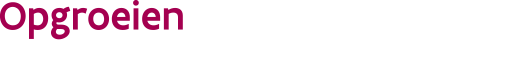 ////////////////////////////////////////////////////////////////////////////////////////////////////////////////////////////////////////////////////////////////////////////////////////////////////////////////////////////////////////////////////////////////////Identificatiegegevens Wijziging rekeningnummerVorig rekeningnummerNieuw rekeningnummerOndertekening Ik verklaar dat deze aanvraag echt en volledig is Bezorg dit formulier aan Opgroeien OpgroeienTeam VoorzieningenbeleidKlantenmanagement artsen en consultatiebureausHallepoortlaan 27
1060  BRUSSELE-mail: als consultatiebureau-arts: cbartsen@kindengezin.be als evaluerend arts: evartsen@kindengezin.be Waarvoor dient dit formulier?Met dit formulier informeer je Opgroeien over een wijziging van je rekeningnummer. Je vraagt deze wijziging aan door het invullen van dit formulier.Waar kan je terecht voor meer informatie?Voor meer informatie kan je contact opnemen met je klantenbeheerder. De contactgegevens vind je terug op de laatste pagina van het formulier. Aan wie bezorg je dit formulier?Je bezorgt dit formulier per e-mail aan Opgroeien. De contactgegevens vind je op de laatste pagina van dit formulier.Aan welke voorwaarden moet je formulier voldoen?Het formulier moet volledig ingevuld en ondertekend zijn.naam voornaamgeboortedatum    /      /             /      /             /      /             /      /             /      /             /      /             /      /             /      /         rijksregisternummerRIZIV-nummer telefoonnummer  e-mailadres ondernemingsnummer..rechtsvorm/type entiteitmaatschappelijke naamIBAN van de ondernemingondernemingsnummer..rechtsvorm/type entiteitmaatschappelijke naamadres:straat en nummeradres:postcode en gemeentee-mailadresIBAN van de ondernemingdatumdagmaandjaarhandtekeningvoor- en achternaam